Locatie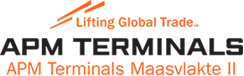 Onderwerpen:Onderwerpen:APM terminal Maasvlakte IIEuropaweg 910Havennummer 8410MVII.Security@apmterminals.comTel: +31 (0) 10 7549773Persoonlijke gegevensAanvullende gegevensBedrijfsgegevensVCA opleidingenHSSE VerklaringPersoonlijke gegevensAanvullende gegevensBedrijfsgegevensVCA opleidingenHSSE VerklaringPERSOONLIJKE GEGEVENSPERSOONLIJKE GEGEVENSPERSOONLIJKE GEGEVENSPERSOONLIJKE GEGEVENSPERSOONLIJKE GEGEVENSPERSOONLIJKE GEGEVENSAchternaam:Voorna(a)m(en):Voorna(a)m(en):Geboortedatum (dd-mm-jjjj):Kenteken:Kenteken:Telefoonnummer:Telefoonnummer:BEDRIJFSGEGEVENSBEDRIJFSGEGEVENSBEDRIJFSGEGEVENSBEDRIJFSGEGEVENSBEDRIJFSGEGEVENSBEDRIJFSGEGEVENSInvullen wat van toepassing is:Bij loondienst, zie 1Bij ZZP’er, zie 2Bij ZZP’er, zie 21. LOONDIENST1. LOONDIENST1. LOONDIENST1. LOONDIENST1. LOONDIENST1. LOONDIENSTVan wie ontvangt u loon?:Van wie ontvangt u loon?:Van wie ontvangt u loon?:Van wie ontvangt u loon?:Van wie ontvangt u loon?:Van wie ontvangt u loon?:WerkgeverContactpersoon:Contactpersoon:Straat en huisnummer:Telefoonnummer:Telefoonnummer:Postcode: Land:Land:Plaats:Nood telefoonnummer:Nood telefoonnummer:Functie werknemer:Naam opdrachtgever:Naam opdrachtgever:                                                                                     2. ZZP’er                                                                                     2. ZZP’er                                                                                     2. ZZP’er                                                                                     2. ZZP’er                                                                                     2. ZZP’er                                                                                     2. ZZP’er                                  Bedrijfsnaam: │                                  Bedrijfsnaam: │                                  Bedrijfsnaam: │                                  Bedrijfsnaam: │                                  Bedrijfsnaam: │                                  Bedrijfsnaam: │Straat en huisnummer:Land:Land:Postcode:Telefoonnummer:Telefoonnummer:Plaats:Functie:Naam opdrachtgever:Naam opdrachtgever:IDENTITEIT & LEGALITEIT VAN ARBEIDIDENTITEIT & LEGALITEIT VAN ARBEIDIDENTITEIT & LEGALITEIT VAN ARBEIDIDENTITEIT & LEGALITEIT VAN ARBEIDIDENTITEIT & LEGALITEIT VAN ARBEIDIDENTITEIT & LEGALITEIT VAN ARBEID       Paspoort nummer:Geldig tot (dd-mm-jjjj):Geldig tot (dd-mm-jjjj):       Identiteitskaart nummer:Geldig tot (dd-mm-jjjj):Geldig tot (dd-mm-jjjj):       Rijbewijs nummer:Geldig tot (dd-mm-jjjj):Geldig tot (dd-mm-jjjj):       Verblijfsdocument type I + geldige TWV nummer:Geldig tot (dd-mm-jjjj):Geldig tot (dd-mm-jjjj):       Verblijfsdocument type II + geldige TWV nummer:Geldig tot (dd-mm-jjjj):Geldig tot (dd-mm-jjjj):       Verblijfsdocument type III + geldige TWV nummer:Geldig tot (dd-mm-jjjj):Geldig tot (dd-mm-jjjj):       Verblijfsdocument type IV + geldige TWV nummer:Geldig tot (dd-mm-jjjj):Geldig tot (dd-mm-jjjj):       Arbeid vrij toegestaan:       Ja              NeeOPLEIDINGEN EN TRAINGEGEVENSOPLEIDINGEN EN TRAINGEGEVENSOPLEIDINGEN EN TRAINGEGEVENSOPLEIDINGEN EN TRAINGEGEVENSOPLEIDINGEN EN TRAINGEGEVENSOPLEIDINGEN EN TRAINGEGEVENSHeeft u een geldig VCA certificaat?                     Ja                       NeeHeeft u een geldig VCA certificaat?                     Ja                       NeeHeeft u een geldig VCA certificaat?                     Ja                       NeeHeeft u een geldig VCA certificaat?                     Ja                       NeeHeeft u een geldig VCA certificaat?                     Ja                       NeeHeeft u een geldig VCA certificaat?                     Ja                       NeeVCA Certificaat nummer:        VCA Basis    Geldig tot: EHBO  Geldig tot:│EHBO  Geldig tot:│EHBO  Geldig tot:│        VCA VOL      Geldig tot:BHV     Geldig tot:│BHV     Geldig tot:│BHV     Geldig tot:│HSSE VERKLARING (ondergetekende verklaart)JaJaNeeDe APMT instructies te hebben gevolgd en de regels & procedures zijn toegelicht.De APMT instructies te hebben gevolgd en de regels & procedures zijn toegelicht.De APMT instructies te hebben gevolgd en de regels & procedures zijn toegelicht.In het bezit te zijn/ kennis genomen te hebben van het meest recente APMT MVII instructies.In het bezit te zijn/ kennis genomen te hebben van het meest recente APMT MVII instructies.In het bezit te zijn/ kennis genomen te hebben van het meest recente APMT MVII instructies.Op de hoogte te zijn van het feit, dat het gebruik van medicijnen, die het reactievermogen zouden kunnen beïnvloeden, gemeld moeten worden bij de directe leidinggevende.Op de hoogte te zijn van het feit, dat het gebruik van medicijnen, die het reactievermogen zouden kunnen beïnvloeden, gemeld moeten worden bij de directe leidinggevende.Op de hoogte te zijn van het feit, dat het gebruik van medicijnen, die het reactievermogen zouden kunnen beïnvloeden, gemeld moeten worden bij de directe leidinggevende.In overeenstemming met de hierboven genoemde instructies te zullen handelen.In overeenstemming met de hierboven genoemde instructies te zullen handelen.In overeenstemming met de hierboven genoemde instructies te zullen handelen.De pas is alleen voor eigen gebruik en mag niet worden uitgeleend of overgedragen.De pas is alleen voor eigen gebruik en mag niet worden uitgeleend of overgedragen.De pas is alleen voor eigen gebruik en mag niet worden uitgeleend of overgedragen.                   akkoord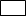                    akkoord                   akkoord                 Handtekening medewerker:                                                                                 Datum (dd-mm-jjjj) introductie:                  ……………………………........                                                                                 …………………………………….                 Handtekening medewerker:                                                                                 Datum (dd-mm-jjjj) introductie:                  ……………………………........                                                                                 …………………………………….                 Handtekening medewerker:                                                                                 Datum (dd-mm-jjjj) introductie:                  ……………………………........                                                                                 …………………………………….                 Handtekening medewerker:                                                                                 Datum (dd-mm-jjjj) introductie:                  ……………………………........                                                                                 …………………………………….                 Handtekening medewerker:                                                                                 Datum (dd-mm-jjjj) introductie:                  ……………………………........                                                                                 …………………………………….                 Handtekening medewerker:                                                                                 Datum (dd-mm-jjjj) introductie:                  ……………………………........                                                                                 …………………………………….De werknemer heeft op grond van artikel 47 lid 3 van de Algemene Wet inzake Rijksbelastingen de verplichting zich op de werkplek te identificeren. Als identificatiebewijs op de werkplek kunnen de volgende documenten dienen:> Het paspoort of de toeristenkaart;  > Vreemdelingendocumenten; > De gemeentelijke identiteitskaart.De werknemer heeft op grond van artikel 47 lid 3 van de Algemene Wet inzake Rijksbelastingen de verplichting zich op de werkplek te identificeren. Als identificatiebewijs op de werkplek kunnen de volgende documenten dienen:> Het paspoort of de toeristenkaart;  > Vreemdelingendocumenten; > De gemeentelijke identiteitskaart.De werknemer heeft op grond van artikel 47 lid 3 van de Algemene Wet inzake Rijksbelastingen de verplichting zich op de werkplek te identificeren. Als identificatiebewijs op de werkplek kunnen de volgende documenten dienen:> Het paspoort of de toeristenkaart;  > Vreemdelingendocumenten; > De gemeentelijke identiteitskaart.De werknemer heeft op grond van artikel 47 lid 3 van de Algemene Wet inzake Rijksbelastingen de verplichting zich op de werkplek te identificeren. Als identificatiebewijs op de werkplek kunnen de volgende documenten dienen:> Het paspoort of de toeristenkaart;  > Vreemdelingendocumenten; > De gemeentelijke identiteitskaart.De werknemer heeft op grond van artikel 47 lid 3 van de Algemene Wet inzake Rijksbelastingen de verplichting zich op de werkplek te identificeren. Als identificatiebewijs op de werkplek kunnen de volgende documenten dienen:> Het paspoort of de toeristenkaart;  > Vreemdelingendocumenten; > De gemeentelijke identiteitskaart.De werknemer heeft op grond van artikel 47 lid 3 van de Algemene Wet inzake Rijksbelastingen de verplichting zich op de werkplek te identificeren. Als identificatiebewijs op de werkplek kunnen de volgende documenten dienen:> Het paspoort of de toeristenkaart;  > Vreemdelingendocumenten; > De gemeentelijke identiteitskaart.BEVEILIGINGBEVEILIGINGBEVEILIGINGBEVEILIGINGBEVEILIGINGBEVEILIGINGDatum (dd-mm-jjjj):   …………………………...                 Aanvraag behandeld door:     ……………………………….................                           Datum (dd-mm-jjjj):   …………………………...                 Aanvraag behandeld door:     ……………………………….................                           Datum (dd-mm-jjjj):   …………………………...                 Aanvraag behandeld door:     ……………………………….................                           Datum (dd-mm-jjjj):   …………………………...                 Aanvraag behandeld door:     ……………………………….................                           Datum (dd-mm-jjjj):   …………………………...                 Aanvraag behandeld door:     ……………………………….................                           Datum (dd-mm-jjjj):   …………………………...                 Aanvraag behandeld door:     ……………………………….................                           Handtekening beveiligingsmedewerker voor uitgifte VASTE pas:                                 ……………………………………………Handtekening beveiligingsmedewerker voor uitgifte VASTE pas:                                 ……………………………………………Handtekening beveiligingsmedewerker voor uitgifte VASTE pas:                                 ……………………………………………Handtekening beveiligingsmedewerker voor uitgifte VASTE pas:                                 ……………………………………………Handtekening beveiligingsmedewerker voor uitgifte VASTE pas:                                 ……………………………………………Handtekening beveiligingsmedewerker voor uitgifte VASTE pas:                                 ……………………………………………Handtekening beveiligingsmedewerker voor uitgifte TIJDELIJKE pas:                        ……………………………………………      	Handtekening beveiligingsmedewerker voor uitgifte TIJDELIJKE pas:                        ……………………………………………      	Handtekening beveiligingsmedewerker voor uitgifte TIJDELIJKE pas:                        ……………………………………………      	Handtekening beveiligingsmedewerker voor uitgifte TIJDELIJKE pas:                        ……………………………………………      	Handtekening beveiligingsmedewerker voor uitgifte TIJDELIJKE pas:                        ……………………………………………      	Handtekening beveiligingsmedewerker voor uitgifte TIJDELIJKE pas:                        ……………………………………………      	